TezKVK Onay Bildirgesi: İSO 27001 Yönetim Sistemi uygulayan bir kurumuz. Bu yüzden size ait bilgileriniz güvendedir.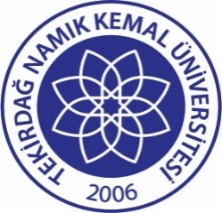 TNKÜ KÜTÜPHANE VE DOKÜMANTASYON DAİRE BAŞKANLIĞI                                                              TEZ YAYIMLANMA İZİN FORMU Doküman No:EYS-FRM-200TNKÜ KÜTÜPHANE VE DOKÜMANTASYON DAİRE BAŞKANLIĞI                                                              TEZ YAYIMLANMA İZİN FORMU Hazırlama Tarihi:29.12.2021TNKÜ KÜTÜPHANE VE DOKÜMANTASYON DAİRE BAŞKANLIĞI                                                              TEZ YAYIMLANMA İZİN FORMU Revizyon Tarihi:20.05.2022TNKÜ KÜTÜPHANE VE DOKÜMANTASYON DAİRE BAŞKANLIĞI                                                              TEZ YAYIMLANMA İZİN FORMU Revizyon No:2TNKÜ KÜTÜPHANE VE DOKÜMANTASYON DAİRE BAŞKANLIĞI                                                              TEZ YAYIMLANMA İZİN FORMU Toplam Sayfa Sayısı:1TEKİRDAĞ NAMIK KEMAL ÜNİVERSİTESİ TEZ YAYIMLANMA İZİN FORMUTEKIRDAG NAMIK KEMAL UNIVERSITY THESIS PUBLICATION PERMISSION FORMENSTİTÜ (İlgili Kutucuğu İşaretleyiniz)ENSTİTÜ (İlgili Kutucuğu İşaretleyiniz)ENSTİTÜ (İlgili Kutucuğu İşaretleyiniz)ENSTİTÜ (İlgili Kutucuğu İşaretleyiniz)ENSTİTÜ (İlgili Kutucuğu İşaretleyiniz)ENSTİTÜ (İlgili Kutucuğu İşaretleyiniz)ENSTİTÜ (İlgili Kutucuğu İşaretleyiniz)ENSTİTÜ (İlgili Kutucuğu İşaretleyiniz)ENSTİTÜ (İlgili Kutucuğu İşaretleyiniz)Fen Bilimleri EnstitüsüFen Bilimleri EnstitüsüFen Bilimleri EnstitüsüSosyal Bilimler EnstitüsüSosyal Bilimler EnstitüsüSosyal Bilimler EnstitüsüSağlık Bilimleri EnstitüsüSağlık Bilimleri EnstitüsüSağlık Bilimleri EnstitüsüTEZİN TÜRÜ ( İlgili Kutucuğu İşaretleyiniz )TEZİN TÜRÜ ( İlgili Kutucuğu İşaretleyiniz )TEZİN TÜRÜ ( İlgili Kutucuğu İşaretleyiniz )TEZİN TÜRÜ ( İlgili Kutucuğu İşaretleyiniz )TEZİN TÜRÜ ( İlgili Kutucuğu İşaretleyiniz )TEZİN TÜRÜ ( İlgili Kutucuğu İşaretleyiniz )TEZİN TÜRÜ ( İlgili Kutucuğu İşaretleyiniz )TEZİN TÜRÜ ( İlgili Kutucuğu İşaretleyiniz )TEZİN TÜRÜ ( İlgili Kutucuğu İşaretleyiniz )Yüksek Lisans TeziYüksek Lisans TeziYüksek Lisans TeziDoktoraDoktoraDoktoraTezsiz Yüksek Lisans ProjesiTezsiz Yüksek Lisans ProjesiTezsiz Yüksek Lisans ProjesiAdı /SoyadıName /SurnameAnabilim DalıDepartmentTez Başlığı (Türkçe)Thesis Title (English)Danışman AdıAdvisor's NameYukarıdaki seçimlerimin ve bilgilerimin doğruluğunu beyan ederim.I hereby declare that my choices and information above are correct.Tarih/Date…./…./202..İmza/Signature